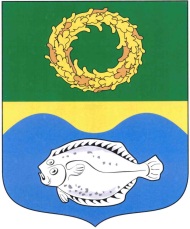 РОССИЙСКАЯ ФЕДЕРАЦИЯКАЛИНИНГРАДСКАЯ ОБЛАСТЬОКРУЖНОЙ СОВЕТ ДЕПУТАТОВМУНИЦИПАЛЬНОГО ОБРАЗОВАНИЯ«ЗЕЛЕНОГРАДСКИЙ ГОРОДСКОЙ ОКРУГ»(первого созыва)   РЕШЕНИЕот 03 апреля  2017 года	                      № 138 г. ЗеленоградскО внесении изменений в решение окружного Совета депутатов муниципального образования «Зеленоградский городской округ» от 30 марта 2016 года № 57 «Об утверждении Положения о порядке организации и проведения публичных слушаний в муниципальном образовании «Зеленоградский городской округ»В соответствии с Федеральным законом от 06.10.2003 года № 131-ФЗ «Об общих принципах организации местного самоуправления в Российской Федерации» окружной Совет депутатов муниципального образования «Зеленоградский городской округ»РЕШИЛ:Внести в приложение к решению окружного Совета депутатов муниципального образования «Зеленоградский городской округ» от 30 марта 2016 года № 57 «Об утверждении Положения о порядке организации и проведения публичных слушаний в муниципальном образовании «Зеленоградский городской округ» следующие изменения:абзац второй пункта 6 изложить в следующей редакции:« - проект устава муниципального образования, а также проект муниципального нормативного правового акта о внесении изменений и дополнений в данный устав, кроме случаев, когда в устав муниципального образования вносятся изменения в форме точного воспроизведения положений Конституции Российской Федерации, федеральных законов, конституции (устава) или законов Калининградской области в целях приведения данного устава в соответствие с этими нормативными правовыми актами;».2) абзац 19 пункта 7 изложить в следующей редакции:« - не менее двух месяцев и не более четырех месяцев со дня опубликования проекта правил землепользования и застройки. В случае подготовки проекта правил землепользования и застройки применительно к части территории муниципального образования публичные слушания по проекту правил землепользования и застройки проводятся с участием правообладателей земельных участков и (или) объектов капитального строительства, находящихся в границах указанной части территории муниципального образования. В случае подготовки изменений в правила землепользования и застройки в части внесения изменений в градостроительный регламент, установленный для конкретной территориальной зоны, публичные слушания по внесению изменений в правила землепользования и застройки проводятся в границах территориальной зоны, для которой установлен такой градостроительный регламент. В этих случаях срок проведения публичных слушаний не может быть более чем один месяц;».3) абзац 4 пункта 9 изложить в следующей редакции: «Не требуется официальное опубликование (обнародование) порядка учета предложений по проекту решения окружного Совета депутатов муниципального образования «Зеленоградский городской округ» о внесении изменений и дополнений в Устав муниципального образования «Зеленоградский городской округ», а также порядка участия граждан в его обсуждении в случае, когда в Устав муниципального образования «Зеленоградский городской округ» вносятся изменения в форме точного воспроизведения положений Конституции Российской Федерации, федеральных законов, конституции (устава) или законов Калининградской области в целях приведения Устава муниципального образования «Зеленоградский городской округ» в соответствие с этими нормативными правовыми актами.».Опубликовать решение в газете «Волна» и разместить на официальном сайте муниципального образования «Зеленоградский городской округ».Решение вступает в силу после официального опубликования.И.о. главы муниципального образования«Зеленоградский городской округ»                                           В.Г.Ростовцев